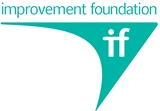 Setting GoalsThe goals of the practice or health service are clearly stated and have been communicated to all team membersThe goals of the practice or health service include specific standards relating to patient careEveryone who works in the practice or health service share the same goals Everyone shares the same standards in patient care and work ethicEach individual in the practice or health service is clear about the requirements of their role and how they contribute to the collective goals of the practiceEngaging the TeamThe practice or health service leaders are interested in team members suggestions for improving the effectiveness of the practiceTeam members are given the opportunity to make suggestions and contribute ideas to the ways the practice or health service is runAll team members are treated with respect and dignityTeam members are provided with regular feedback on the progress the practice or health service is making in achieving its goalsTeam member’s effort and good performance is acknowledged and recognisedAssign Roles & ResponsibilitiesAll the tasks required to keep the practice or health service running smoothly have been identified and have been allocated to individualsAll team members are aware of how their task impacts on others and have an agreed strategy that enhances efficiency and reduces duplicationThe practice or health service has contingencies in place to deal with crises or ad-hoc situationsTeam members have sufficient knowledge about each other’s work to be able to cover for individuals who are sick or on leaveTeam members are clear about the parameters of their role and know which decisions they can take and which decisions they need to refer & who the decision needs to go toCommunicateThe practice or health service has regular team MeetingsTeam meetings are organised and conducted using a specific agendaThere are clear and well established communication channels for keeping all team members (including part-timers) informed of changes in the practice or health serviceTeam members know who to go to when they encounter problems in performing their workThe service area has an established channel for communicating with stakeholdersReflect & ReviewThe practice or health service has an established process for reviewing newly implemented procedures in the practiceThere is an established process for monitoring and reviewing team members’ performanceThere is opportunity and a process for the practice or health service to learn from mistakes and to use this information to improve the overall effectiveness and efficiency of the practiceThe practice or health service seeks the input of patients in improving the provision of its services